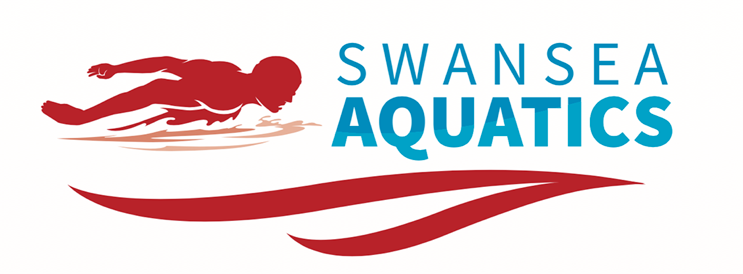 SWANSEA AQUATICS MAY OPEN MEETFRIDAY 11 - SUNDAY 13 MAY 2018WALES NATIONAL POOL SWANSEASESSION TIMESFRIDAY 11 MAY 2018SATURDAY 12 MAY 2018SUNDAY 13 MAY 2018SESSIONEVENTSWARM UPSTART Session 11-58:00am9:00amSession 26-1011:30am12:30pmSession 3 FINALS3:15pm4:15pmSESSIONEVENTSWARM UPSTART Session 411-168:00am9:00amSession 517-2212:30am1:30pmSession 6 FINALS5:30pm6:15pmSESSIONEVENTSWARM UPSTART Session 723-278:00am9:00amSession 828-3211:15am12:15pmSession 9FINALS2:45pm3:45pm